Formulaire-délégué-pour AGA régional 2022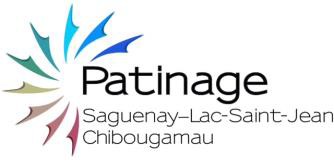 Prenez avis que les délégués de notre club de patinage pour l’assemblée générale annuelle du 15 mai 2022 serontRèglement 8.7.1 « Le délégué doit être membre en règle d’un club ou d’une école de patinage, inscrit à Patinage Canada ou être un entraineur professionnel certifié en règle et avoir l’âge légal fixé par les lois en vigueur dans la province de Québec. (…) Un délégué à une assemblée générale des membres ne peut pas représenter plus d’un (1) club de patinage. »Signature du(de la) premier(ère) délégué(e)DateSignature du(de la) deuxième délégué(e) DateNOTE IMPORTANTE / IMPORTANT NOTICELes délégués(es) devront s’assurer d’être inscrits(es) à Patinage Canada pour la saison 2021-2022FORMULAIRE DU DÉLÉGUÉ QUI POURRA VOTER À L'ASSEMBLÉE ANNUELLE DE PATINAGE SAGUENAY-LAC-ST-JEAN-CHIBOUGAMAUEXTRAIT CERTIFIÉ CONFORME D’UNE RÉSOLUTION DU CONSEIL D’ADMINISTRATIONDU CLUB CONCERNANT LA NOMINATION DES DÉLÉGUÉSFORMULAIRE DU DÉLÉGUÉ QUI POURRA VOTER À L'ASSEMBLÉE ANNUELLE DE PATINAGE SAGUENAY-LAC-ST-JEAN-CHIBOUGAMAUEXTRAIT CERTIFIÉ CONFORME D’UNE RÉSOLUTION DU CONSEIL D’ADMINISTRATIONDU CLUB CONCERNANT LA NOMINATION DES DÉLÉGUÉSNom du club# du club ou de l’écoleDate de la réunion du Conseil d’administration du club	Tenue le Délégués nommés par le club ou l'école :	Premier délégué	NommantDeuxième délégué	NommantProposé par (Inscrire le nom du proposeur du club ou de l’école)Appuyé par (Inscrire le nom de la personne qui appuie la résolution du club ou de l’école) Approuvée en foi de quoi, je signe à (Inscrire le nom de la ville où le document est signé) Inscrire la date à laquelle le document est signéSignature du Président (ou de l'administrateur autorisée à signer ce document)Signature du Secrétaire (ou de l'administrateur autorisée à signer ce document)Nom du club# du club ou de l’écoleDate de la réunion du Conseil d’administration du club	Tenue le Délégués nommés par le club ou l'école :	Premier délégué	NommantDeuxième délégué	NommantProposé par (Inscrire le nom du proposeur du club ou de l’école)Appuyé par (Inscrire le nom de la personne qui appuie la résolution du club ou de l’école) Approuvée en foi de quoi, je signe à (Inscrire le nom de la ville où le document est signé) Inscrire la date à laquelle le document est signéSignature du Président (ou de l'administrateur autorisée à signer ce document)Signature du Secrétaire (ou de l'administrateur autorisée à signer ce document)Nom du club# du club ou de l’écoleDate de la réunion du Conseil d’administration du club	Tenue le Délégués nommés par le club ou l'école :	Premier délégué	NommantDeuxième délégué	NommantProposé par (Inscrire le nom du proposeur du club ou de l’école)Appuyé par (Inscrire le nom de la personne qui appuie la résolution du club ou de l’école) Approuvée en foi de quoi, je signe à (Inscrire le nom de la ville où le document est signé) Inscrire la date à laquelle le document est signéSignature du Président (ou de l'administrateur autorisée à signer ce document)Signature du Secrétaire (ou de l'administrateur autorisée à signer ce document)Nom du club# du club ou de l’écoleDate de la réunion du Conseil d’administration du club	Tenue le Délégués nommés par le club ou l'école :	Premier délégué	NommantDeuxième délégué	NommantProposé par (Inscrire le nom du proposeur du club ou de l’école)Appuyé par (Inscrire le nom de la personne qui appuie la résolution du club ou de l’école) Approuvée en foi de quoi, je signe à (Inscrire le nom de la ville où le document est signé) Inscrire la date à laquelle le document est signéSignature du Président (ou de l'administrateur autorisée à signer ce document)Signature du Secrétaire (ou de l'administrateur autorisée à signer ce document)Nom du club# du club ou de l’écoleDate de la réunion du Conseil d’administration du club	Tenue le Délégués nommés par le club ou l'école :	Premier délégué	NommantDeuxième délégué	NommantProposé par (Inscrire le nom du proposeur du club ou de l’école)Appuyé par (Inscrire le nom de la personne qui appuie la résolution du club ou de l’école) Approuvée en foi de quoi, je signe à (Inscrire le nom de la ville où le document est signé) Inscrire la date à laquelle le document est signéSignature du Président (ou de l'administrateur autorisée à signer ce document)Signature du Secrétaire (ou de l'administrateur autorisée à signer ce document)Nom du club# du club ou de l’écoleDate de la réunion du Conseil d’administration du club	Tenue le Délégués nommés par le club ou l'école :	Premier délégué	NommantDeuxième délégué	NommantProposé par (Inscrire le nom du proposeur du club ou de l’école)Appuyé par (Inscrire le nom de la personne qui appuie la résolution du club ou de l’école) Approuvée en foi de quoi, je signe à (Inscrire le nom de la ville où le document est signé) Inscrire la date à laquelle le document est signéSignature du Président (ou de l'administrateur autorisée à signer ce document)Signature du Secrétaire (ou de l'administrateur autorisée à signer ce document)Nom du club# du club ou de l’écoleDate de la réunion du Conseil d’administration du club	Tenue le Délégués nommés par le club ou l'école :	Premier délégué	NommantDeuxième délégué	NommantProposé par (Inscrire le nom du proposeur du club ou de l’école)Appuyé par (Inscrire le nom de la personne qui appuie la résolution du club ou de l’école) Approuvée en foi de quoi, je signe à (Inscrire le nom de la ville où le document est signé) Inscrire la date à laquelle le document est signéSignature du Président (ou de l'administrateur autorisée à signer ce document)Signature du Secrétaire (ou de l'administrateur autorisée à signer ce document)Nom du club# du club ou de l’écoleDate de la réunion du Conseil d’administration du club	Tenue le Délégués nommés par le club ou l'école :	Premier délégué	NommantDeuxième délégué	NommantProposé par (Inscrire le nom du proposeur du club ou de l’école)Appuyé par (Inscrire le nom de la personne qui appuie la résolution du club ou de l’école) Approuvée en foi de quoi, je signe à (Inscrire le nom de la ville où le document est signé) Inscrire la date à laquelle le document est signéSignature du Président (ou de l'administrateur autorisée à signer ce document)Signature du Secrétaire (ou de l'administrateur autorisée à signer ce document)Nom du club# du club ou de l’écoleDate de la réunion du Conseil d’administration du club	Tenue le Délégués nommés par le club ou l'école :	Premier délégué	NommantDeuxième délégué	NommantProposé par (Inscrire le nom du proposeur du club ou de l’école)Appuyé par (Inscrire le nom de la personne qui appuie la résolution du club ou de l’école) Approuvée en foi de quoi, je signe à (Inscrire le nom de la ville où le document est signé) Inscrire la date à laquelle le document est signéSignature du Président (ou de l'administrateur autorisée à signer ce document)Signature du Secrétaire (ou de l'administrateur autorisée à signer ce document)Nom du club# du club ou de l’écoleDate de la réunion du Conseil d’administration du club	Tenue le Délégués nommés par le club ou l'école :	Premier délégué	NommantDeuxième délégué	NommantProposé par (Inscrire le nom du proposeur du club ou de l’école)Appuyé par (Inscrire le nom de la personne qui appuie la résolution du club ou de l’école) Approuvée en foi de quoi, je signe à (Inscrire le nom de la ville où le document est signé) Inscrire la date à laquelle le document est signéSignature du Président (ou de l'administrateur autorisée à signer ce document)Signature du Secrétaire (ou de l'administrateur autorisée à signer ce document)Nom du club# du club ou de l’écoleDate de la réunion du Conseil d’administration du club	Tenue le Délégués nommés par le club ou l'école :	Premier délégué	NommantDeuxième délégué	NommantProposé par (Inscrire le nom du proposeur du club ou de l’école)Appuyé par (Inscrire le nom de la personne qui appuie la résolution du club ou de l’école) Approuvée en foi de quoi, je signe à (Inscrire le nom de la ville où le document est signé) Inscrire la date à laquelle le document est signéSignature du Président (ou de l'administrateur autorisée à signer ce document)Signature du Secrétaire (ou de l'administrateur autorisée à signer ce document)RENSEIGNEMENTS SUR LES DÉLÉGUÉS À L’ASSEMBLÉE GÉNÉRALE ANNUELLE DU 15 mai 2022RENSEIGNEMENTS SUR LES DÉLÉGUÉS À L’ASSEMBLÉE GÉNÉRALE ANNUELLE DU 15 mai 2022Nom en lettres moulées du(de la) premier(ère) délégué(e)Le(la )délégué(e) atteste être une personne majeure au Québec# Patinage Canada CourrielNom en lettres moulées du(de la) premier(ère) délégué(e)Le(la )délégué(e) atteste être une personne majeure au Québec# Patinage Canada CourrielNom en lettres moulées du(de la) premier(ère) délégué(e)Le(la )délégué(e) atteste être une personne majeure au Québec# Patinage Canada CourrielNom en lettres moulées du(de la) premier(ère) délégué(e)Le(la )délégué(e) atteste être une personne majeure au Québec# Patinage Canada CourrielNom en lettres moulées du(de la) deuxième délégué(e)Le(la )délégué(e) atteste être une personne majeure au Québec# Patinage Canada CourrielNom en lettres moulées du(de la) deuxième délégué(e)Le(la )délégué(e) atteste être une personne majeure au Québec# Patinage Canada CourrielNom en lettres moulées du(de la) deuxième délégué(e)Le(la )délégué(e) atteste être une personne majeure au Québec# Patinage Canada CourrielNom en lettres moulées du(de la) deuxième délégué(e)Le(la )délégué(e) atteste être une personne majeure au Québec# Patinage Canada CourrielNom du club d’appartenance des délégués# du club des déléguésNom du club d’appartenance des délégués# du club des délégués